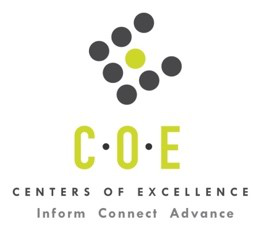 Labor Market Analysis for Program RecommendationAerial Remote Sensing and Photogrammetry OccupationsSanta Rosa Junior CollegePrepared by the San Francisco Bay Center of Excellence for Labor Market ResearchDecember 2022RecommendationBased on all available data, there appears to be an “undersupply” of Aerial Remote Sensing and Photogrammetry workers compared to the demand for this cluster of occupations in the Bay region and in the North Bay sub-region (Marin, Napa, Solano, Sonoma counties). There is a projected annual gap of about 288 students in the Bay region and 28 students in the North Bay Sub-Region.IntroductionThis report provides student outcomes data on employment and earnings for TOP 0957.30 - Surveying programs in the state and region. It is recommended that these data be reviewed to better understand how outcomes for students taking courses on this TOP code compare to potentially similar programs at colleges in the state and region, as well as to outcomes across all CTE programs at Santa Rosa Junior College and in the region.This report profiles Aerial Remote Sensing and Photogrammetry Occupations in the 12 county Bay region and in the North Bay sub-region for a proposed new program at Santa Rosa Junior College.Surveyors (17-1022): Make exact measurements and determine property boundaries. Provide data relevant to the shape, contour, gravitation, location, elevation, or dimension of land or land features on or near the earth’s surface for engineering, mapmaking, mining, land evaluation, construction, and other purposes.
  Entry-Level Educational Requirement: Bachelor’s degree
  Training Requirement: Internship/residency
  Percentage of Community College Award Holders or Some Postsecondary Coursework: 24%Surveying and Mapping Technicians (17-3031): Perform surveying and mapping duties, usually under the direction of an engineer, surveyor, cartographer, or photogrammetrist to obtain data used for construction, mapmaking, boundary location, mining, or other purposes. May calculate mapmaking information and create maps from source data, such as surveying notes, aerial photography, satellite data, or other maps to show topographical features, political boundaries, and other features. May verify accuracy and completeness of maps. Excludes “Surveyors” (17-1022), “Cartographers and Photogrammetrists” (17-1021), and “Geoscientists, Except Hydrologists and Geographers” (19-2042).
  Entry-Level Educational Requirement: High school diploma or equivalent
  Training Requirement: Moderate-term on-the-job training
  Percentage of Community College Award Holders or Some Postsecondary Coursework: 54%Occupational DemandTable 1. Employment Outlook for Aerial Remote Sensing and Photogrammetry Occupations in Bay RegionBay Region includes: Alameda, Contra Costa, Marin, Monterey, Napa, San Benito, San Francisco, San Mateo, Santa Clara, Santa Cruz, Solano and Sonoma CountiesTable 2. Employment Outlook for Aerial Remote Sensing and Photogrammetry Occupations in North Bay          Sub-regionNorth Bay Sub-Region includes: Marin, Napa, Solano, Sonoma CountiesJob Postings in Bay Region and North Bay Sub-RegionTable 3. Number of Job Postings by Occupation for latest 12 months (Nov. 2021 – Oct. 2022)Table 4a. Top Job Titles for Aerial Remote Sensing and Photogrammetry Occupations for latest 12 months      (Nov. 2021 – Oct. 2022) - Bay RegionTable 4b. Top Job Titles for Aerial Remote Sensing and Photogrammetry Occupations for latest 12 months (Nov. 2021 – Oct. 2022) North Bay Sub-RegionIndustry ConcentrationTable 5. Industries hiring Aerial Remote Sensing and Photogrammetry Workers in Bay RegionTable 6. Top Employers Posting Aerial Remote Sensing and Photogrammetry Occupations in Bay Region and North Bay Sub-Region (Nov. 2021 – Oct. 2022)Educational SupplyThere is one (1) community college in the Bay Region and North Bay Sub-Region issuing 20 awards on average annually (last 3 years ending 2019-20) on TOP 0957.30 - Surveying. Table 7. Community College Awards on TOP 0957.30 - Surveying in Bay RegionNote: The annual average for awards is 2017-18 to 2019-20.Gap AnalysisBased on the data included in this report, there is a labor market gap in the Bay region with 308 annual openings for the Aerial Remote Sensing and Photogrammetry occupational cluster and 20 annual (3-year average) awards for an annual undersupply of 288 students. In the North Bay Sub-Region, there is a small gap with 48 annual openings and 20 annual (3-year average) awards for an annual undersupply of 28 students.Student OutcomesTable 8. Four Employment Outcomes Metrics for Students Who Took Courses on TOP 0957.30 - SurveyingSkills, Certifications and EducationTable 9. Top Skills for Aerial Remote Sensing and Photogrammetry Occupations in Bay Region                         (Nov. 2021 – Oct. 2022) Source: Burning GlassTable 10. Certifications for Aerial Remote Sensing and Photogrammetry Occupations in Bay Region                (Nov. 2021 – Oct. 2022)Note: 43% of records have been excluded because they do not include a certification. As a result, the chart above may not be representative of the full sample.Table 11. Education Requirements for Aerial Remote Sensing and Photogrammetry Occupations in Bay RegionNote: 55% of records have been excluded because they do not include a degree level. As a result, the chart above may not be representative of the full sample.MethodologyOccupations for this report were identified by use of skills listed in O*Net descriptions and job descriptions in Burning Glass. Labor demand data is sourced from Economic Modeling Specialists International (EMSI) occupation data and Burning Glass job postings data. Educational supply and student outcomes data is retrieved from multiple sources, including CTE Launchboard and CCCCO Data Mart.SourcesO*Net Online
Labor Insight/Jobs (Burning Glass)
Economic Modeling Specialists International (EMSI)
CTE LaunchBoard www.calpassplus.org/Launchboard/
Statewide CTE Outcomes Survey
Employment Development Department Unemployment Insurance Dataset
Living Insight Center for Community Economic Development
Chancellor’s Office MIS systemContactsFor more information, please contact:Leila Jamoosian, Research Analyst, for Bay Area Community College Consortium (BACCC) and Centers of Excellence (CoE), leila@baccc.netJohn Carrese, Director, San Francisco Bay Center of Excellence for Labor Market Research, jcarrese@ccsf.edu or (415) 267-6544Occupation2020 Jobs2025 Jobs5-yr Change5-yr % Change5-yr Total OpeningsAnnual Openings25% Hourly EarningMedian Hourly WageSurveyors1,2261,262353%649130$37$47Surveying and Mapping Technicians1,2051,258534%889178$24$35Total2,4312,520894%1,538308Source: EMSI 2022.3Source: EMSI 2022.3Source: EMSI 2022.3Source: EMSI 2022.3Source: EMSI 2022.3Source: EMSI 2022.3Source: EMSI 2022.3Source: EMSI 2022.3Source: EMSI 2022.3Occupation2020 Jobs2025 Jobs5-yr Change5-yr % Change5-yr Total OpeningsAnnual Openings25% Hourly EarningMedian Hourly WageSurveyors1631953220%11423$33$42Surveying and Mapping Technicians16317295%12725$22$28Total3263674112%24148Source: EMSI 2022.3Source: EMSI 2022.3Source: EMSI 2022.3Source: EMSI 2022.3Source: EMSI 2022.3Source: EMSI 2022.3Source: EMSI 2022.3Source: EMSI 2022.3Source: EMSI 2022.3OccupationBay RegionNorth BaySurveyors47479Mapping Technicians1098Surveying Technicians10710Source: Burning GlassSource: Burning GlassSource: Burning GlassTitleBayTitleBayProject Surveyor40Independent Field Surveyor11Professional Land Surveyor33Land Surveyor - Civil3D11Solar Site Surveyor28Licensed Land Surveyor, Pls ,10Land Surveyor25Project Surveyor Land Surveying10Site Surveyor25Senior Project Surveyor Land Surveying10Licensed Land Surveyor Remote22Land Survey Technician ,9Site Survey Technician20Solar Site Survey Technician9Surveyor19Survey Technician8Survey Party Chief18Licensed Land Surveyor7Source: Burning GlassSource: Burning GlassSource: Burning GlassSource: Burning GlassTitleNorth BayTitleNorth BayLand Surveyor8Project Land Surveyor3Project Surveyor7Site Survey Technician3Site Surveyor7Associate/Deputy Surveyor2Solar Site Surveyor7Field Crew2Land Surveyor Technician6Project Surveyor Land Surveying2Licensed Land Surveyor Remote4Senior Project Surveyor2Licensed Land Surveyor3Surveyor2Monitoring And Gis Manager3Surveyor/ Licensed Land Surveyor2Professional Land Surveyor3Source: Burning GlassSource: Burning GlassSource: Burning GlassSource: Burning GlassIndustry - 6 Digit NAICS (No. American Industry Classification) CodesJobs in Industry (2020)Jobs in Industry (2025)% Change (2020-25)% Occupation Group in Industry (2020)Architectural Services674650-4%30%Engineering Services6066162%27%Local Government, Excluding Education and Hospitals170168-1%7%Landscape Architectural Services135132-2%6%Surveying and Mapping (except Geophysical) Services10512721%6%Building Inspection Services637214%3%Natural Gas Distribution576513%3%Custom Computer Programming Services1039287%2%Federal Government, Military24252%1%All Other Support Services202635%1%Source: EMSI 2022.3Source: EMSI 2022.3Source: EMSI 2022.3Source: EMSI 2022.3Source: EMSI 2022.3EmployerBayEmployerNorth BayBkf Engineers37Bkf Engineers7Aei Consultants16La Stevens Associates Inc.6Six Flags Incorporated13County Sonoma5Tesla12Six Flags Incorporated4Solar Optimum12Sunrun3Sunrun11Solar Optimum3Source: Burning GlassSource: Burning GlassSource: Burning GlassSource: Burning GlassCollegeSubregionAssociate DegreeLow unit CertificateTotalSanta RosaNorth Bay91120Total91120Source: Data MartSource: Data MartSource: Data MartSource: Data MartSource: Data MartMetric OutcomesBay                     All CTE ProgramsSRJC    All CTE ProgramsState 0957.30Bay 0957.30North Bay 0957.30SRJC 0957.30Students with a Job Closely Related to Their Field of Study74%74%83%75%N/AN/AMedian Annual Earnings for SWP Exiting Students$47,419$42,405$60,370$64,899$64,261$64,261Median Change in Earnings for SWP Exiting Students23%29%47%22%64%64%Exiting Students Who Attained the Living Wage52%58%80%82%93%93%Source: Launchboard Strong Workforce Program Median of 2017 to 2020.Source: Launchboard Strong Workforce Program Median of 2017 to 2020.Source: Launchboard Strong Workforce Program Median of 2017 to 2020.Source: Launchboard Strong Workforce Program Median of 2017 to 2020.Source: Launchboard Strong Workforce Program Median of 2017 to 2020.Source: Launchboard Strong Workforce Program Median of 2017 to 2020.Source: Launchboard Strong Workforce Program Median of 2017 to 2020.SkillPostingSkillPostingLand Survey328Staff Management73AutoCAD210Geographic Information System (GIS)70Civil 3D185Autodesk56Project Management165Personal Protective Equipment (PPE)49Surveys165Computer Aided Drafting/Design (CAD)46Global Positioning System (GPS)160Land Development46Scheduling159Unmanned Aerial Systems (UAS)46Field Surveys1393D Modeling / Design45Topographic Surveys132Site Surveys43Calculation131Solar Systems42Customer Service121Survey Instruments41Civil Engineering96Hand Tools40Budgeting73Robotics40Customer Contact73Geometry38CertificationPostingCertificationPostingDriver's License250Engineer in Training Certification5Licensed Professional Surveyor175Civil Service Certification4Occupational Safety and Health   Administration Certification30AutoCAD Certification4Civil Engineering Certificate26American Board for Engineering and Technology (ABET) Accredited4Cdl Class C14L.S. Certificate3Licensed Professional Engineer6Information Technology Certification3SANS/GIAC Certification5Pilot Certification2Personal Fitness Trainer Certification5Certified Survey Technician (CST)2GIAC Information Security Professional (GISP)5Business License2Source: Burning GlassSource: Burning GlassSource: Burning GlassSource: Burning GlassEducation (minimum advertised)Latest 12 Mos. PostingsPercent 12 Mos. PostingsHigh school or vocational training15449%Associate's degree186%Bachelor's degree and higher14145%Source: Burning GlassSource: Burning GlassSource: Burning Glass